МИНИСТЕРСТВО ОБРАЗОВАНИЯ И НАУКИ РОССИЙСКОЙ ФЕДЕРАЦИИФЕДЕРАЛЬНОЕ ГОСУДАРСТВЕННОЕ БЮДЖЕТНОЕ ОБРАЗОВАТЕЛЬНОЕ УЧРЕЖДЕНИЕ ВЫСШЕГО ОБРАЗОВАНИЯ
 «ДОНСКОЙ ГОСУДАРСТВЕННЫЙ ТЕХНИЧЕСКИЙ УНИВЕРСИТЕТ»(ДГТУ)П Р О Т О К О Л Регионального творческого конкурса на иностранных языках «Территория Европейских и Азиатских языков и культур» для учащихся 5-11 классов РАЙОННЫЙ ЭТАПНоминация «LETSDO». Конкурс проектовЧлены жюри: Цыганова Виктория Викторовна  - руководитель  методического объединения учителей иностранного языка МБОУ «Гимназия № 25»Шелест Елена Алексеевна – руководитель методического объединения учителей иностранного языка  МАОУ «Лицей №27» Сергунина Елена Александровна - руководитель методического объединения учителей иностранного языка, МБОУ «Школа№32»Колыхалина Вера Ильинична – руководитель методического объединения учителей иностранного языка, МБОУ «Школа№40»Раевкая Елена Петровна -  руководитель методического объединения учителей иностранного языка, МБОУ «Школа № 43»Томиленко Наталья Викторовна -  учитель иностранного языка, МБОУ «Лицей №50»Гудыма Ирина Александровна - учитель английского языка МБОУ «Лицей№71» Джагупова Дарья Олеговна  - руководитель методического объединения учителей иностранного языка, МБОУ «Лицей№ 50»Яценко Анна Николаевна - руководитель методического объединения учителей иностранного языка Октябрьского района, МАОУ «Гимназия №52» - председатель жюри.Присутствовали: члены жюри – 9 человек  ПОВЕСТКА ДНЯ:Проверка работ в номинации: «LETSDO» . Конкурс проектов .Подведение итогов конкурса.ПОСТАНОВИЛИ:Наградить победителей  в номинации «LETSDO» .Конкурс проектов .учащуюся 9 класса «Е» Попову Ирину, МАОУ «Лицей №27» дипломом I степени,учащуюся 9 класса «Е» Горовко Анну, МАОУ «Лицей №27»дипломом I степени,учащегося 6 класса «Е» Малышева Константина, МАОУ «Лицей №27» дипломом I степени.Наградить призёров в номинации «LETSDO» .Конкурс проектов.учащегося 10 класса «А» Кудренок Даниила, МАОУ « Гимназия №52» дипломом II степени,учащуюся 9 класса «Е» Щенникову Анастасию , МАОУ «Лицей №27» дипломом IIстепени,учащуюся 9 класса «Е» Алдохину Веронику, МАОУ «Лицей №27» дипломом IIIстепени,Утвердить список победителей – участников заключительного этапа:Рекомендовать включить в список допущенных к заключительному этапу Регионального творческого конкурса на иностранных языках «Европа и Азия в фокусе» для учащихся 5-11 классов учащихся, предоставивших работы в данной номинации на английском языке: учащегося 10 класса «А» Кудренок Даниила, МАОУ « Гимназия №52».Члены жюри:                                                                                                                                                                                                              Цыганова Виктория Викторовна  Шелест Елена Алексеевна Сергунина Елена Александровна Колыхалина Вера Ильинична Раевкая Елена Петровна Томиленко Наталья ВикторовнаГудыма Ирина Александровна Джагупова Дарья Олеговна Яценко Анна Николаевна Секретарь/Руководитель  методического объединения учителей иностранного языка МБОУ «Гимназия № 25»\                  Цыганова   В.В.                                                                                                 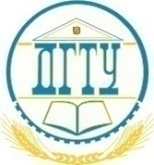            от «19» февраля  2021 г.                       г. Ростов-на-Дону №РезультатФИУчебное заведениеНоминация1Диплом I степени Попова ИринаМАОУ «Лицей № 27» 9 класс (английский язык)«LETSDO» Конкурс проектов2Диплом I степени Горовко АннаМАОУ «Лицей № 27» 9 класс (английский язык)«LETSDO» Конкурс проектов3Диплом I степени Малышев КонстантинМАОУ «Лицей № 27» 6 класс (английский язык)«LETSDO» Конкурс проектов